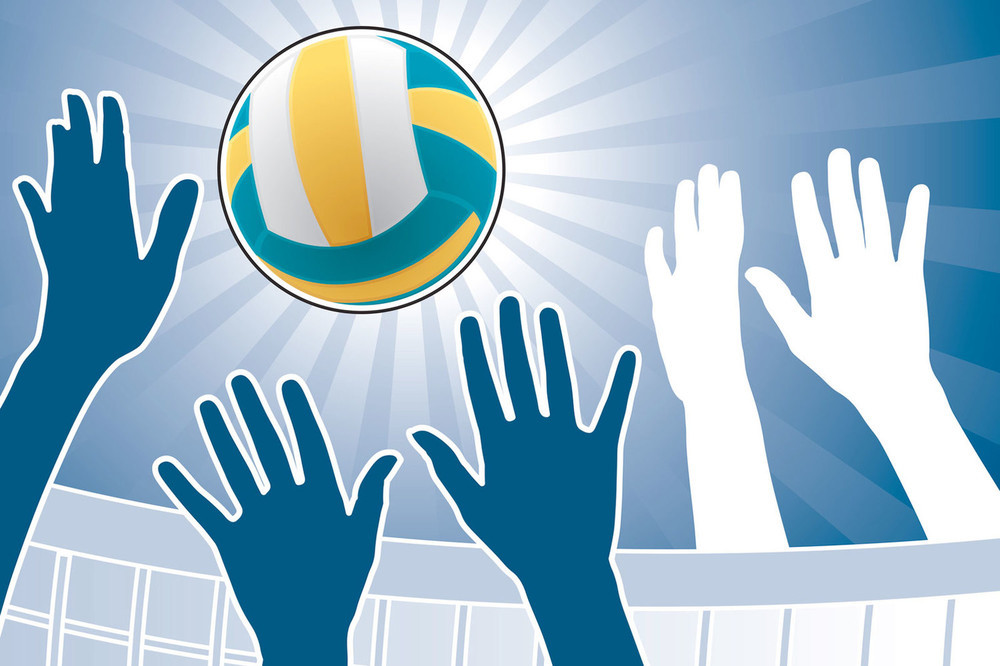 СОРЕВНОВАНИЯ БУДУТ ПРОХОДИТЬ В ЯРКУЛЬСКОЙ ШКОЛЕ